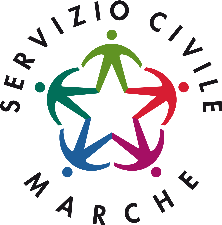 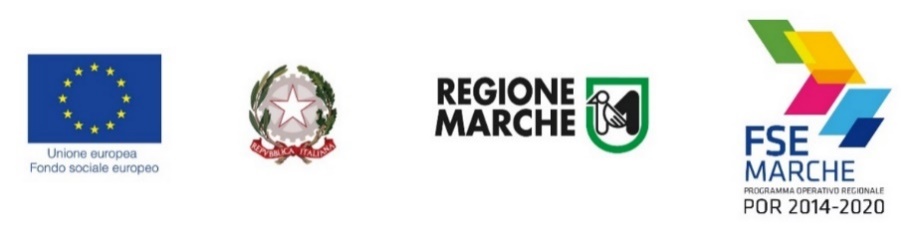 Alla Regione Marche
Servizio Politiche Sociali e Sport
Ufficio per il Servizio CivilePEC: regione.marche.serviziocivile@emarche.itOggetto: Bando SERVIZIO CIVILE REGIONALE – FSE 2018 – Comunicazione rinuncia/interruzione e richiesta subentro Progetto “non3mo - PROTEZIONE CIVILE II” Si comunica la rinuncia/interruzione e il subentro al servizio civile dei seguenti volontari:Si allegano:lettera di rinuncia/interruzione del volontario/i.eventuale accettazione al cambio sedePer qualsiasi chiarimento è possibile contattare direttamente __________________________ (inserire Nominativo e recapito di un referente dell’Ente coprogettante), Ente coprogettante ______________________ (inserire Denominazione Ente coprogettante).Cordiali saluti.Firma del Responsabile/Referente
dell’ente coprogettanteCodice sede di servizioRinuncia/InterruzioneData fine servizioSubentroNoteNOME COGNOME
CODICE FISCALEPer le rinunce indicare “RINUNCIA”  Per le interruzioni indicare l’ultimo giorno di servizioNOME COGNOME
CODICE FISCALEIndicare eventuali cambi sede 